CIVIL ENGINEERING DEPARTMENT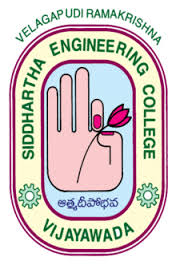 VELAGAPUDI RAMAKRISHNASIDDHARTHA ENGINEERING COLLEGE(Sponsors: Siddhartha Academy of General and Technical Education)VIJAYAWADA- 520007Speaker’s name & DesignationAR.SHIVA MOHAN.K-FOUNDER, SCALE DESIGNSMR.VEERESH-M.D,ESVE DESIGN SOLUTIONSDate and time of lecture19-june 2021, 10:00 am to 1:00 p.m.TitleFUTURE SUSTAINABLE BUILDINGS-INTEGRATED DESIGN APPROACH (Organized by IGBC-VRSEC)Beneficiaries3rd,4th year civil and mechanical engineering studentsFaculty attendedAll Civil engineering and mechanical facultyHighlightsIGBC student chapter-VRSEC in collaboration with ISHARE Vijayawada conducted a half-day workshop on future sustainable buildings-integrated design approach. IGBC Amaravati chapter chairman Mr. Vijay saiMeka addressed and spoke about importance of green buildings and sustainable approaches in construction.Ar.shivamohan gave a nice perspective on sustainable building materials and implementation of sustainable design and its inclusion at design phase itself. M.Veeresh spoke about MEP designs of tall buildings and MEP software and applications. The session received good response and feedbackPhotos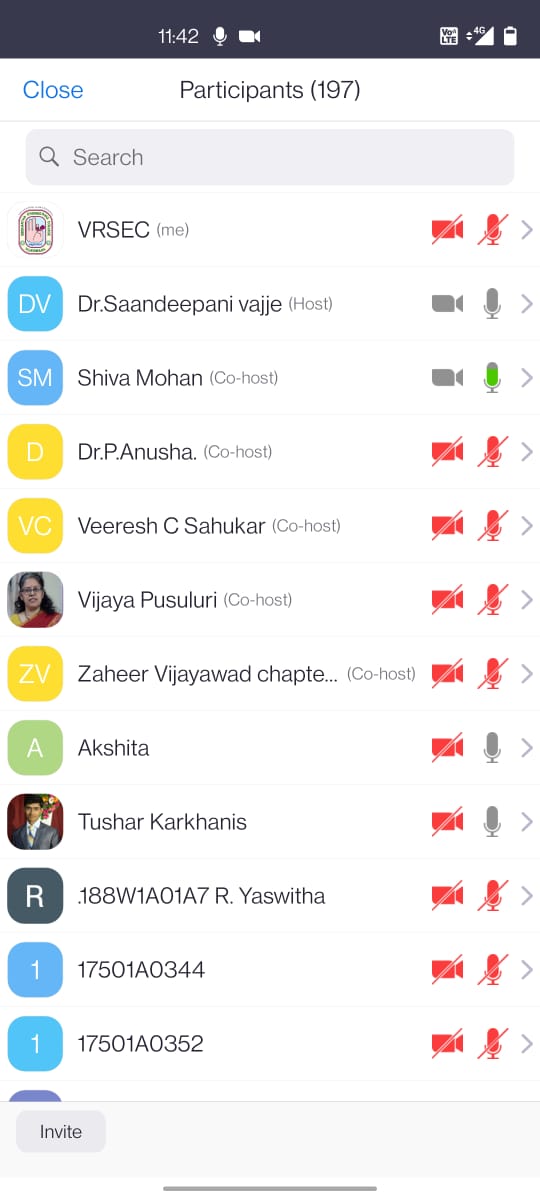 